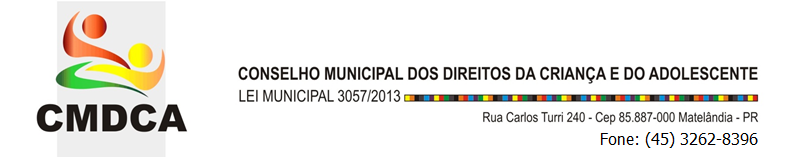 EDITAL Nº 15/2019Divulga o resultado final da eleição ao cargo de Conselheiro Tutelar do Município de Matelândia e dá outras providencias	A Presidente da Comissão Organizadora designada pela Resolução nº 03/2019-CMDCA, para atuar no Processo de Eleição do Conselho Tutelar do Município de Matelândia, no uso de suas atribuições legais, 	Considerando que não houve a interposição de recursos, para a segunda fase do Processo de Eleição do Conselho Tutelar, conforme previsto no Edital nº 14/2019-CMDCA, resolveTORNAR PÚBLICO: 				I – Fica homologado, pelo Conselho Municipal dos Direitos da Criança e do Adolescente, o resultado da primeira fase dos recursos apresentados, quanto à impugnação do Processo de Eleição do Conselho Tutelar.	II –  Fica aproado o resultado final da eleição ao cargo de Conselheiro Tutelar do Município de Matelândia, conforme consta do Anexo Único, deste Edital, sendo considerados eleitos os 5 (cinco) candidatos mais votados e os demais candidatos considerados suplentes pela ordem de votação.	III – O resultado final poderá ser alterado a partir de decisão judicial a ser proferida em processo, quanto à impugnação de candidatura ao cargo de Conselheiro Tutelar.Matelândia (PR), 07 de novembro de 2019.SILVANA APARECIDA PARISOTTOPresidente da Comissão Organizadora.ANEXO ÚNICO – RESULTADO FINAL DAS ELEIÇÕESMatelândia (PR), 07 de novembro de 2019.SILVANA APARECIDA PARISOTTOPresidente da Comissão Organizadora.NomesClassificação Veronice Kelm Gasparin1º Milene Aparecida de Oliveira Nobrega2º Ivanir Fátima Godoi da Silva Carvalho3º Sandro Rinaldi Cozer4º Sarah Eliane Kolben5º Ileisy Fabíola Olivo Gregório6º Celso Antônio Dall’agnol7º Talita Griva da Silva8º Luana Dias Mafra Souza9º Laryssa Debastiani10º Claudete Pelissoni da Silva Cassiano11º Dafiny Chrys Rodrigues Auler12º Fernando César Kynast13º Elaine Santina de Castro14º Soeli Cardoso15º